ENGLISH EXAM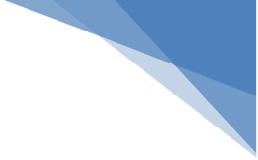 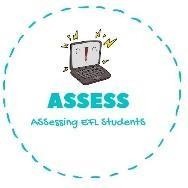 Listening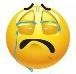 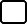 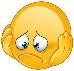 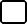 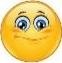 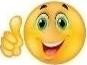 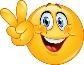 Assessing EFL StudentsName:	Surname:	Nber:	Grade/Class:  	Name:	Surname:	Nber:	Grade/Class:  	Name:	Surname:	Nber:	Grade/Class:  	Assessment:  	Date:  	Date:  	Assessment:  	Teacher’s signature:Parent’s signature:1. Listen and write TRUE or FALSE1. Listen and write TRUE or FALSE1. Listen and write TRUE or FALSELinda’s favourite toy is herdollTom has a red robotJessie is a cowgirl and Tom’s favouritetoyI always play with Tom andLindaMy favourite toy is akiteI would like to have a toycar